NAME………………………………………………………..…..ADM  N O.……………………………….SCHOOL…………………..…….…………DATE………………………STUDENT’S SIGN……………………....233/1CHEMISTRY PAPER 1TERM TWOTime: 2 HoursFORM THREEINSTRUCTIONS TO CANDIDATES:Write your name and Admission number in the spaces provided aboveAnswer ALL the questions in the spaces providedMathematical tables and electronic calculations may be usedAll working must be clearly shown where necessaryFor examiner’s use only:TEACHER’S COMMENT ON THE SUBJECT………………………………………………………………1.Identify and state the use of the  apparatus shown  represented  below			(2mks)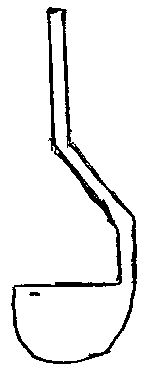 _____________________________________________________________________	________________________________________________________________________	________________________________________________________________________2.Starting  with  copper metal, describe how you can prepare solid copper (ii) carbonate.(3 mks)   ______________________________________________________________________________
  ______________________________________________________________________________   ___________________________________________________________________________3.When lead nitrate and sodium sulphate react, a white precipitate is formed.	i)Identify the white precipitate.				(1mk)	________________________________________________________________________	ii) Write an ionic equation of the reaction.			(1mk)	________________________________________________________________________4.When  anhydrous calcium chloride is exposed to the atmosphere, it behaves as shown in the equation     below.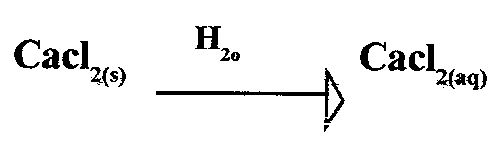 	i)Name the process that takes place.				(1mk)	________________________________________________________________________	ii)State one use of the process displayed by anhydrous Calcium  chloride.		(1mk)	________________________________________________________________________
	________________________________________________________________________5.a) State Granaly’s law of diffusion.								(1mk)  _________________________________________________________________________________  ________________________________________________________________________________  b) A given volume of carbon (ii) oxide diffuses through a hollow pipe in 30secs.Calculate the time taken by    the same volume of sulphur (iv) oxide to diffuse through the same hollow pipe under the similar conditions  6.In the reaction below  identify the  oxidising and the reducing agents .		Oxidising agent___________________________________________________(1mk)	Reducing agent___________________________________________________(1mk)7.The diagram below is a sections of a of  the structure of  element X 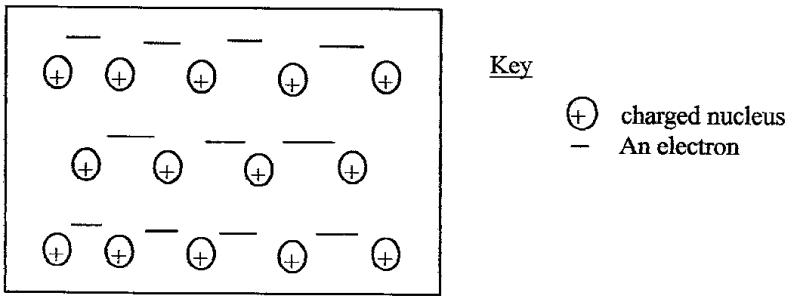   a) State the type of  bonding that exists in X	___________________________________________________			(1mk)  b) In which group of the periodic table does element X belong ?give a reason		2mks___________________________________________________________________________________________________________________________________________________________________________________________________________________________________________________8.The ionization energies for three elements A, B and C are shown in the table below. a)What is ment by Ionization energy ?							(1mk)	___________________________________________________________________________	___________________________________________________________________________   b) Which element is the weakest reducing agent? Give a reason.				(1mk)       ___________________________________________________________________________________________________________________________________________________________________________________________________________________________________________________9.  25.0cm3   of  ethanoic acid ( CH3COOH ) was dissolved in water to make 500cm3 of solution.Calculate the       concentration of the solution in Moles per litre. ( C = 12.0, 4 = 1.0 , 0 = 16.0, density of ethanoic acid is 	     1.05g / cm3 )				(3mks)10.An element Y has a relative atomic mass of 6.939 and atomic number 3. It has two isotopes with atomic 	mass 6.015 and 7.016.   Calculate the relative abundances of the most abundant isotope .				2mks11.State  the functions of the following apparatus in the study of  chemistry.		(2mks)	a) A Desiccator________________________________________________________________________	___________________________________________________________________________	b). Pipe-day triangle ____________________________________________________________________________________________________________________________________________________________12. (a) At  room temperature Silicon (iv) oxide is a solid where as Carbon (iv) oxide is a gas although   Silicon is next to carbon in group (iv) of the periodic table. Explain.		2mks    ________________________________________________________________________________  ________________________________________________________________________________   _______________________________________________________________________________  b). Give one industrial use of Carbon (iv) oxide.						(1mk) ________________________________________________________________________________13. (a) What is homologous series ?								(1mk)_________________________________________________________________________________  ________________________________________________________________________________   b) Name all the possible Isomers of an organic compound with a molecular formula C2H12.(2mks)  ________________________________________________________________________________  __________________________________________________________________________________________________________________________________________________________________________________________________________________________________________________14. A mixture contains iron (ii) Chloride, Zinc (ii)  oxide and Potassium chloride .Describe how each of  the substance can be obtained from the Mixture.						(2mks)____________________________________________________________________________________________________________________________________________________________________________________________________________________________________________________________________________________________________________________________________15. Give the systematic  names of the following hydrocarbons :						(i).  CH3(CH2)4CH3								(1mk)			___________________________________________________________________________		ii)     						(1mk)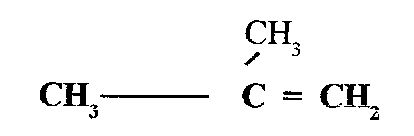 __________________________________________________________________________________________________________________________________________________________________16. (a) State and explain the observation that  would be made when a few drops of concentrated sulphuric   Acid are added to  a small sample of sugar.					(2mks)____________________________________________________________________________________________________________________________________________________________________________________________________________________________________________________________________________________________________________________________________b) . Write a chemical equation for the reaction which occurs between wood and hot concentrated  sulphuric (vi) acid.										(1mk)__________________________________________________________________________________________________________________________________________________________________	17.When lead (ii) nitrate is heated , one of the products is a brown gas .   a)  Write an equation for the reaction that occurs 						(1mk)   b) If  0.58dm3 of the brown gas was produced ,what was the mass of the lead (ii) nitrate that was heated?( Pb = 207,N = 14, 0 = 16, molar gas volume  = 24dm3 )					(3mks)18.The following table shows the  PH values of the solutions  A, B and C     i) Which solution is likely to be that of concentrated  sodiumchloride.			(1mk)__________________________________________________________________________________________________________________________________________________________________   ii) Identify the solution which is likely to be aluminiumChloride .Explain.		(2mks)____________________________________________________________________________________________________________________________________________________________________________________________________________________________________________________________________________________________________________________________________19.(a) What is meant by allotropy ?								(1mk)_________________________________________________________________________________    _________________________________________________________________________________ (b). The diagram below shows the structure of one the allotropes of carbon. 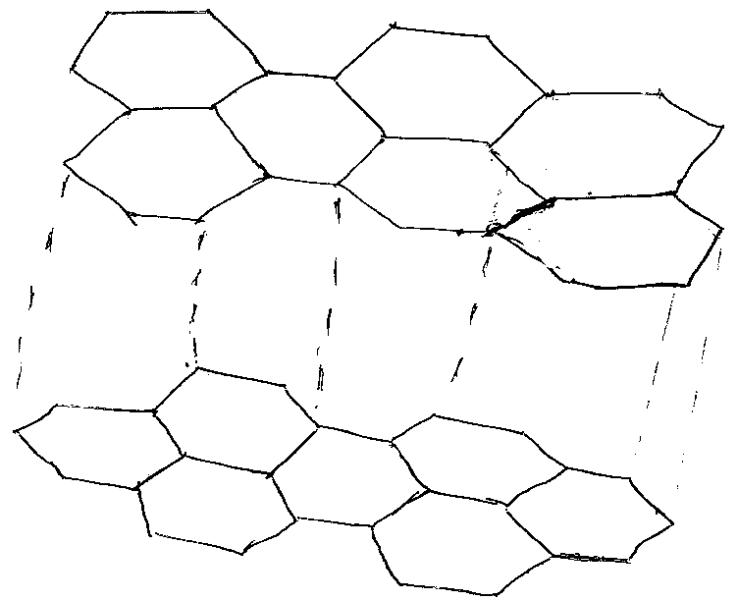  (i) Identify the allotrope.									(1mk)   ________________________________________________________________________  (ii) State one property of the above allotrope that makes  it  better lubricant than oil where there is a lot of   friction.										(1mk)__________________________________________________________________________________________________________________________________________________________________20.  0.0675 mole of a certain hydrocarbon gas on complete combustion gives  5.94g of carbon (iv) oxide and 2.43g water. Calculate  its molecular formular. 				3mks21. A gas occupies 6 litres at 250k and 152 mmHg pressure. At what pressure will its volume be helved ,if the temperature  then is 2270c ?							2mks22.The table below shows some properties of three elements in group VII of the periodic table. 	Study  it and answer the questions that follows .    (a) Which element is a liquid at room temperature ? Give a reason			2mks__________________________________________________________________________________________________________________________________________________________________b) Explain why the boiling point of the Iodine is much higher than that of chloride.	1mk__________________________________________________________________________________________________________________________________________________________________23.The set up   below was used to investigate the properties of   hydrogen gas .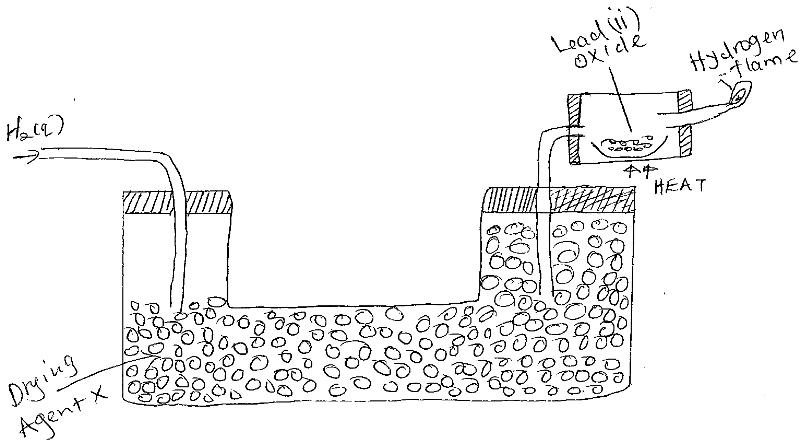   (i)Write equation for the  reaction that takes place in the combustion tube and at the flame.	2mks  _________________________________________________________________________________    _________________________________________________________________________________  ii) Suggest a possible drying agent X.							1mk24.Using dots (.) and crosses ( x) to represent electrons ,draw a diagram to represent bonding in water.( 4 =1,  0 = 8 ).										2mks25. 25cm3 of a solution containing 8g per litres of sodium hydroxide was neutralised by 10.0cm3 of dilute sulphuric acid in moles per litre.		(Na = 23.0, 0 = 46.0, 4 = 1.0 )					(3mks)26.Distinguish between the terms detravescent and efforescent as used in chemistry.	2mks)____________________________________________________________________________________________________________________________________________________________________________________________________________________________________________________________________________________________________________________________________27.Carbon (iv) oxide can be dissolved in water under pressure to make an acidic solution.	a) What is meant by an acidic solution						(1mk)	___________________________________________________________________________	___________________________________________________________________________	b)Aqueous lead (ii) nitrate reacted with the acidic solution to for a precipitate.	Write an ionic equation for the reaction.						(1mk)	___________________________________________________________________________	___________________________________________________________________________28.Nitrogen and Oxygen are separated from air by fractional distillation .Oxygen boils at 1880c and nitrogen  at -1960c.	(a) What state must air be in before fractional distillation can be carried out	___________________________________________________________________________	___________________________________________________________________________(b) Very low temperatures are required for the  above process to occur. How are these achieved )									1mk)	___________________________________________________________________________	___________________________________________________________________________	___________________________________________________________________________	(c).Name one other gas that is also obtained from the fractional distillation of air.	(1mk)	___________________________________________________________________________	___________________________________________________________________________	___________________________________________________________________________
QUESTIONSMax. scoreCandidates score1234567Total score80ElementFGHIonization Energy KJ/mole519418494SolutionABCP42711ElementAtomic NoMelting point(0c)Boiling point(0c)Chlorine17-101-34.7Bromine35-758.8Iodine53114184